Equilibrium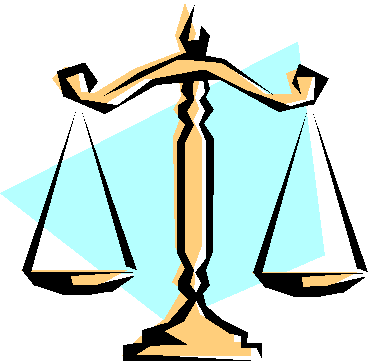 I. What is equilibrium?➽II. Role of Competition:➽➽III. The Result of Competition:➽IV. Equilibrium Characteristics:➽➽➽